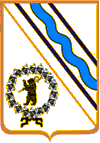 	Администрация Тутаевского муниципального района        ПОСТАНОВЛЕНИЕот 21.11.2023 №839-пг.ТутаевО внесении изменений в постановлениеАдминистрации Тутаевского муниципальногорайона от 01.12.2022 №909-п «Об утвержденииперечня главных администраторов доходовбюджета городского поселения Тутаев»В соответствии с пунктом 3.2 статьи 160.1 Бюджетного кодекса Российской Федерации, постановлением Правительства Российской Федерации от 16.09.2021 №1569 «Об утверждении общих требований к закреплению за органами государственной власти (государственными органами) субъекта Российской Федерации, органами управления территориальными фондами обязательного медицинского страхования, органами местного самоуправления, органами местной администрации полномочий главного администратора доходов бюджета и к утверждению перечня главных  администраторов доходов бюджета субъекта Российской Федерации, бюджета территориального фонда обязательного медицинского страхования, местного бюджета» Администрация Тутаевского муниципального района ПОСТАНОВЛЯЕТ:1. Внести в постановление Администрации Тутаевского муниципального района от 01.12.2022 №909-п «Об утверждении перечня главных администраторов доходов бюджета городского поселения Тутаев» следующие изменения:1.1. дополнить перечень главных администраторов доходов бюджета городского поселения Тутаев следующими кодами:2. Контроль за исполнением настоящего постановления возложить на директора департамента финансов администрации Тутаевского муниципального района Елаеву М.В.3. Настоящее постановление вступает в силу со дня подписания.Глава Тутаевскогомуниципального района                                                                        О.В.НизоваКод бюджетной классификацииКод бюджетной классификацииНаименование главного администратора доходов бюджета, наименование кода вида (подвида) доходов бюджетаНаименование главного администратора доходов бюджета, наименование кода вида (подвида) доходов бюджетаглавного администратора доходов бюджетавида (подвида) доходов бюджетаНаименование главного администратора доходов бюджета, наименование кода вида (подвида) доходов бюджетаНаименование главного администратора доходов бюджета, наименование кода вида (подвида) доходов бюджета950 Администрация Тутаевского муниципального района950 Администрация Тутаевского муниципального района950 Администрация Тутаевского муниципального района950 Администрация Тутаевского муниципального района9502 07 05030 13 0021 1502 07 05030 13 0021 150Прочие безвозмездные поступления в бюджеты городских поселений (Безвозмездные поступления на комплексное благоустройство дворовых территорий многоквартирных домов (прошлых лет))9502 07 05030 13 0022 1502 07 05030 13 0022 150Прочие безвозмездные поступления в бюджеты городских поселений (Безвозмездные поступления на комплексное благоустройство дворовой территории многоквартирного дома г.Тутаев, ул. Крестовоздвиженская, д.65)9502 07 05030 13 0023 1502 07 05030 13 0023 150Прочие безвозмездные поступления в бюджеты городских поселений (Безвозмездные поступления на комплексное благоустройство дворовой территории многоквартирного дома г.Тутаев, ул. Шитова, д.44)